Grammy nominated artist Lil Uzi Vert flaunts a vision and fashion sense just as loud as his “futuristic trap” sound and dynamic voice. The Philadelphia native first began to set the internet on fire with his explosive appearance on Carnage’s single “WDYW” alongside A$AP Ferg and Rich The Kid and later his turn on “Big Racks” for Young Thug’s Slime Season 2. Lil Uzi Vert later went on to rock the world with his highly acclaimed debut album, LUV IS RAGE 2, which quickly struck #1 on the Billboard 200 and became RIAA certified gold in less than two months following its release. One of the album’s hit singles “XO Tour Llif3” also went on to earn 5x platinum certification in addition to being recognized as the “Song of the Summer” at the 2017 Video Music Awards. Pitchfork proclaimed the project to be “the Philadelphia native’s most musically developed work” while THE FADER declared that the rapper has “cemented himself as this oft-maligned generation’s true pioneer.” He also went on to surprise the word with the release of “New Patek” that ROLLING STONE proclaimed to be “a sugar rush that never subsides.” In addition to Lil Uzi Vert’s 2018 Grammy nomination as “Best New Artist”, he’s also received the “Breakout Artist of the Year Award” and the “Breakthrough Artist” award during Billboard’s 2017 Touring Awards. The rap superstar has also been featured on a number of record-breaking tracks including Migos’ RIAA 4X platinum certified and Grammy nominated “Bad and Boujee” along with DJ Esco’s gold certified “Too Much Sauce” with Future, to name a few. Lil Uzi Vert has notably graced the cover of Billboard’s 2017 “The Year In Music” issue, XXL’s 20th Anniversary Issue and The FADER’s “Sex Issue.” Recently, he dropped the deluxe edition of his long-awaited release, Eternal Atake, which includes part two of the album, titled LUV vs. The World 2. The newly released part features appearances by Chief Keef, 21 Savage, Future, Young Thug, Gunna, Lil Durk, Young Nudy, Young Thug and NAV.Arriving two and a half years after his last album, Eternal Atake has garnered rave reviews from the likes of NME, Rolling Stone, Billboard and Pitchfork, who said, “Eternal Atake is Uzi’s greatest album to date, a scope-defying hour-long epic that couldn’t be made by anyone else.” Following its first day of release, the album occupied every position within the top 20 on Spotify’s US Top 50 chart, except three positions.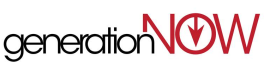 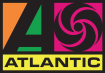 9/28/20